What can you learn from probability Games?   http://www.btwaters.com/probab/probab.html 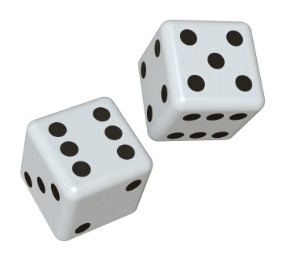 Name(s) max 2: __________________________________________  GAMEPROBLEMANALYSISWHAT YOU LEARNED FROM PLAYING YOURSELF?COMPARE THEORETICAL TO EXPERIMENTAL PROBABILITY FOR SMALL NUMBER OF TRIALS VS LARGE *check probability results reportWHAT IDEAS DO YOU HAVE FOR YOUR OWN CARNIVAL GAME CREATION USING PROBABILITY?Coin FlipDice RollKey ProblemMonty Hall PuzzleCoin Game